                                                                                                                                                    Č.j.: ZSPOLS       /24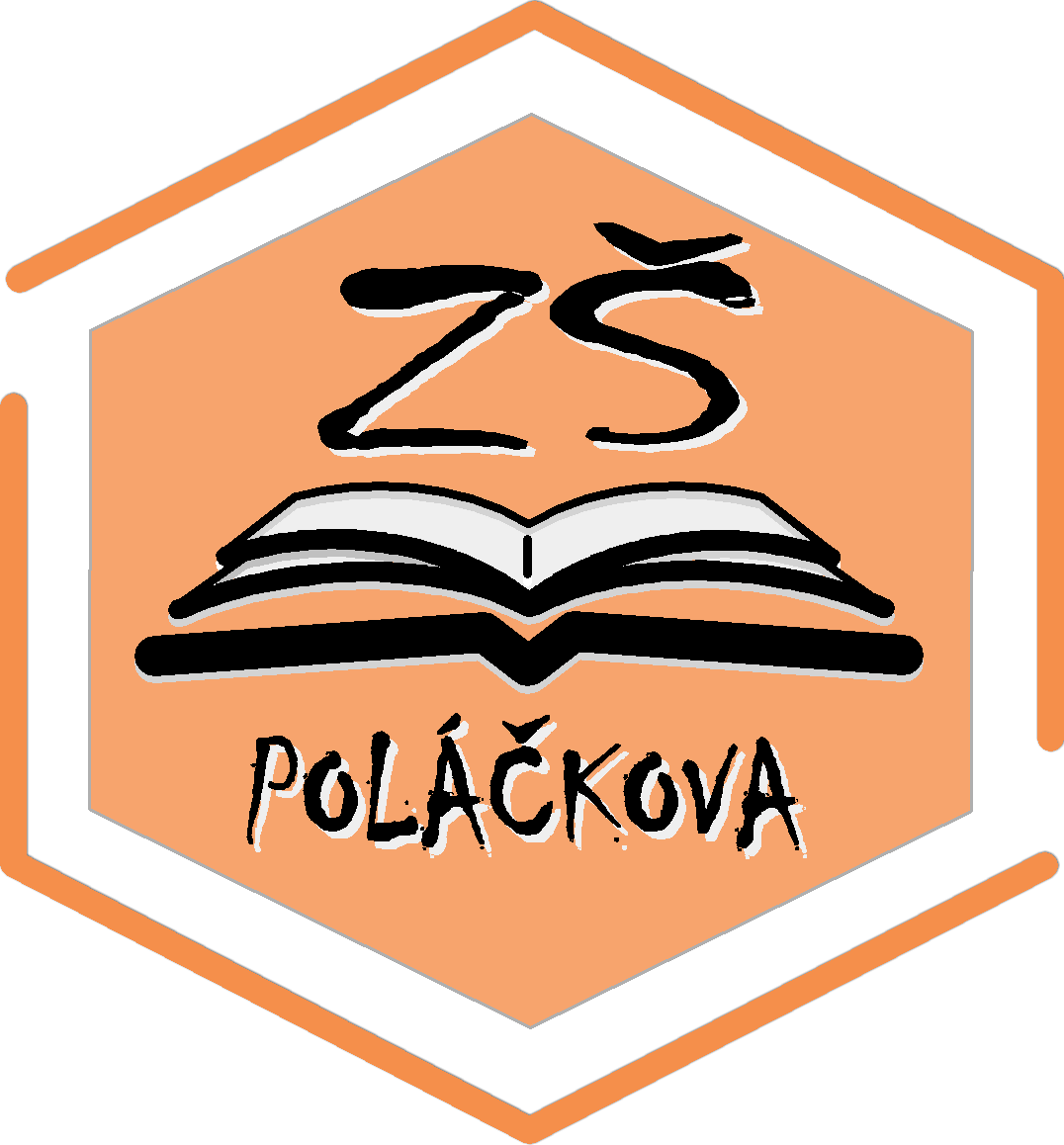 Základní škola, Poláčkova 1067, 140 00 Praha 4 – Krč       IČO:  61384755,  tel./fax: 241 442 259,  www.zspolackova.cz,  e-mail: skola@zspolackova.czID dat. schránky :  junqiac                                     ŽÁDOST O ODKLAD POVINNÉ ŠKOLNÍ DOCHÁZKY1. Zákonný zástupce dítěte:Příjmení, jméno, titul:              Datum narození:                                                                     Adresa trvalého bydliště:Adresa pro doručování písemností, není-li shodná s místem trvalého pobytu (uveďte i PSČ):Kontaktní telefon:E – mail:						Datová schránka:2. Ředitel školy:Příjmení, jméno, titul:					Ing. Tomáš Červinka, MBAŠkola: 							Základní škola, Praha 4, Poláčkova 1067Žádám o odklad povinné školní docházky o jeden školní rok pro dítě:Příjmení, jméno dítěte:								Datum a místo narození:                                                            Rodné číslo :                                                                                           Adresa trvalého bydliště:O odklad žádám z těchto důvodů:Přílohy:Doporučení odborného lékaře nebo klinického psychologa Doporučení příslušného školského poradenského zařízení Žádost včetně uvedených příloh odevzdá zákonný zástupce u zápisu do 1.tříd, nejpozději však do 30. 4. příslušného školního roku ředitelství ZŠ Poláčkova 1067, Praha 4 buď osobně (10. -11.4.2024), datovou schránkou, e-mailem s elektronickým podpisem nebo poštou.Prohlašuji, že níže uvedené údaje jsou pravdivé a jsem si vědom/a důsledků, které by z úmyslně uvedených nepravdivých údajů plynuly.S žádostí o odklad povinné školní docházky souhlasí oba zákonní zástupci a dohodli se, že záležitosti spojené s odkladem školní docházky bude vyřizovat výše uvedený zákonný zástupce.V Praze dne					  	   Podpis zákonných zástupců: